joe bayliss name images:				white text on black background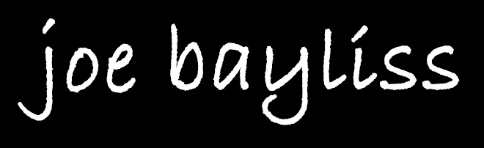                                                    grey text on white background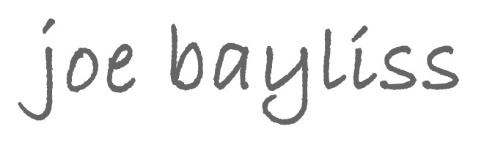                                                   black text on white background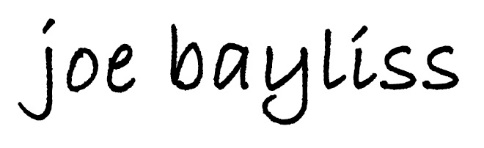 